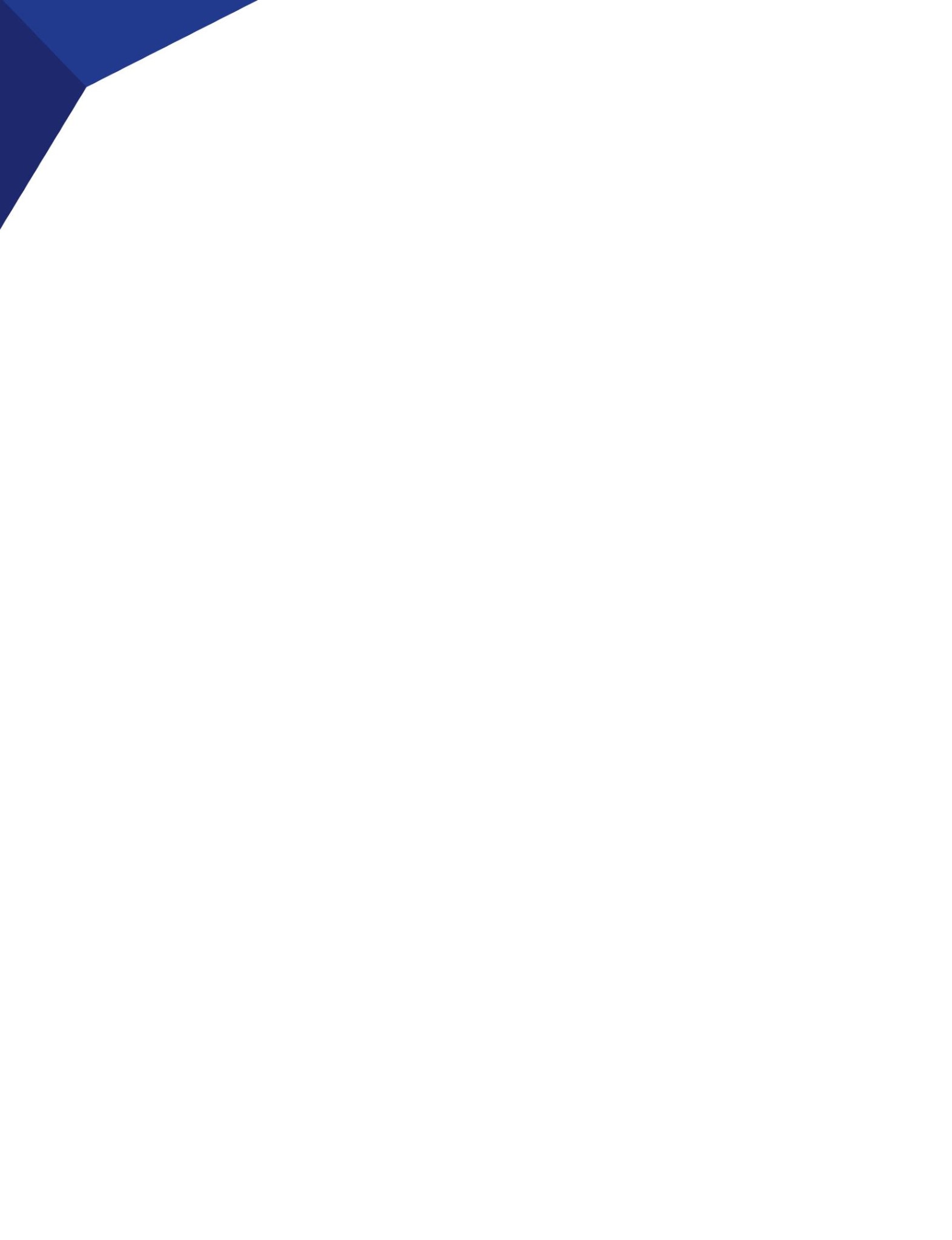 Skill Management PlanРегиональный чемпионат «Молодые профессионалы»(WorldskillsRussia) – 2019 в Республике Бурятияг. Улан - Удэ, 18 февраля – 22 февраля 2019 годаКомпетенция 40: Графический дизайнSkill Management Plan является обязательной частью системы контроля качества в рамках Регионального Чемпионата в Республике Бурятия «Молодые профессионалы» (WorldSkillsRussia) 2019 г.SMP является дорожной картой, направляющим документом (задания, сроки, ответственность и т. д.) для успешного проведения и управления каждым днем соревнований.Команда управления компетенцией SMT (MC, CE, DCE, TE) ответственна за производство, составление плана за 1 день до соревнований (этого до C-4) и предоставление Техническому департаменту Союза ВСР. Далее Команда управления компетенцией ответственна за обеспечение необходимых задач и соблюдение менеджмент плана в течение проведения конкурса.Условные обозначения:С — 2  -  за 2 дня  до соревнованийС — 1  - за 1 день соревнованийС  - день соревнованийС + 1  -  день  после соревнованийCE – Главный экспертDCE – зам. Главного экспертаTE — Технический экспертEC — Эксперт компатриотIE – Независимый эксперт SMT — Команда управления компетенциейCOM–конкурсанты ПРОГРАММА Регионального чемпионата «Молодые профессионалы» (WorldSkillsRussia) – 2019 в Республике БурятияКомпетенция 40- Графический дизайнСогласовано:Менеджер компетенции  «Графический дизайн»_____________________________________ О.С. ФилипповаС-2С-2С-1С1С2С2С+1112344518.02.201918.02.201919.02.201920.02.201921.02.201921.02.201922.02.2019понедельникпонедельниквторниксредачетвергчетвергпятницаДни до  соревнованийДни до  соревнованийДни до  соревнованийСоревновательные дниСоревновательные дниСоревновательные дниДень после соревнованийДень С-2Понедельник 18.02.2019 (День 1 из 5)День С-2Понедельник 18.02.2019 (День 1 из 5)День С-2Понедельник 18.02.2019 (День 1 из 5)День С-2Понедельник 18.02.2019 (День 1 из 5)День С-2Понедельник 18.02.2019 (День 1 из 5)День С-2Понедельник 18.02.2019 (День 1 из 5)День С-2Понедельник 18.02.2019 (День 1 из 5)ВремяМероприятиеМероприятиеМероприятиеМероприятиеУчастникиУчастники10.00-12.00Приемка площадки чемпионатаПриемка площадки чемпионатаПриемка площадки чемпионатаПриемка площадки чемпионатаГлавный эксперт (CE)Главный эксперт (CE)17.00-18.00Торжественная церемония ОТКРЫТИЯ ЧемпионатаТоржественная церемония ОТКРЫТИЯ ЧемпионатаТоржественная церемония ОТКРЫТИЯ ЧемпионатаТоржественная церемония ОТКРЫТИЯ ЧемпионатаSMTВсе эксперты КонкурсантыSMTВсе эксперты КонкурсантыДень С-1Вторник 19.02.2019 (День 2 из 5)День С-1Вторник 19.02.2019 (День 2 из 5)День С-1Вторник 19.02.2019 (День 2 из 5)День С-1Вторник 19.02.2019 (День 2 из 5)День С-1Вторник 19.02.2019 (День 2 из 5)День С-1Вторник 19.02.2019 (День 2 из 5)День С-1Вторник 19.02.2019 (День 2 из 5)08.30-10.00Регистрация экспертов на площадке чемпионатаПроверка экспертов в системе CISПроведение инструктажа по ОТ и ТБ при проведении массовых мероприятий.Ознакомление с правилами работы на площадке.Работа экспертного сообщества:- обсуждение оценок- разграничение полномочий- распределение судейских ролей- временной регламентИзучение регламента чемпионата, Кодекса этики и Технического описания компетенции.Подписание протоколов- о соответствии площадки- о соответствии расходных материалов- об ознакомлении с временным регламентом- об разграничении полномочийРегистрация экспертов на площадке чемпионатаПроверка экспертов в системе CISПроведение инструктажа по ОТ и ТБ при проведении массовых мероприятий.Ознакомление с правилами работы на площадке.Работа экспертного сообщества:- обсуждение оценок- разграничение полномочий- распределение судейских ролей- временной регламентИзучение регламента чемпионата, Кодекса этики и Технического описания компетенции.Подписание протоколов- о соответствии площадки- о соответствии расходных материалов- об ознакомлении с временным регламентом- об разграничении полномочийРегистрация экспертов на площадке чемпионатаПроверка экспертов в системе CISПроведение инструктажа по ОТ и ТБ при проведении массовых мероприятий.Ознакомление с правилами работы на площадке.Работа экспертного сообщества:- обсуждение оценок- разграничение полномочий- распределение судейских ролей- временной регламентИзучение регламента чемпионата, Кодекса этики и Технического описания компетенции.Подписание протоколов- о соответствии площадки- о соответствии расходных материалов- об ознакомлении с временным регламентом- об разграничении полномочийРегистрация экспертов на площадке чемпионатаПроверка экспертов в системе CISПроведение инструктажа по ОТ и ТБ при проведении массовых мероприятий.Ознакомление с правилами работы на площадке.Работа экспертного сообщества:- обсуждение оценок- разграничение полномочий- распределение судейских ролей- временной регламентИзучение регламента чемпионата, Кодекса этики и Технического описания компетенции.Подписание протоколов- о соответствии площадки- о соответствии расходных материалов- об ознакомлении с временным регламентом- об разграничении полномочийГлавный эксперт (CE)Эксперты-компатриоты (EC)Зам. Главного эксперта (DCE)Независимые эксперты (IE)Технический эксперт (TE)Главный эксперт (CE)Эксперты-компатриоты (EC)Зам. Главного эксперта (DCE)Независимые эксперты (IE)Технический эксперт (TE)10.00-10.30Регистрация конкурсантов, проверка документов конкурсантов.Проведение инструктажа по ОТ и ТБ при проведении массовых мероприятий.Жеребьевка рабочих мест.Подписание протоколов.Регистрация конкурсантов, проверка документов конкурсантов.Проведение инструктажа по ОТ и ТБ при проведении массовых мероприятий.Жеребьевка рабочих мест.Подписание протоколов.Регистрация конкурсантов, проверка документов конкурсантов.Проведение инструктажа по ОТ и ТБ при проведении массовых мероприятий.Жеребьевка рабочих мест.Подписание протоколов.Регистрация конкурсантов, проверка документов конкурсантов.Проведение инструктажа по ОТ и ТБ при проведении массовых мероприятий.Жеребьевка рабочих мест.Подписание протоколов.Главный эксперт (CE)Эксперты-компатриоты (EC)Зам. Главного эксперта (DCE)Конкурсанты (COM )Технический эксперт (TE)Главный эксперт (CE)Эксперты-компатриоты (EC)Зам. Главного эксперта (DCE)Конкурсанты (COM )Технический эксперт (TE)10.30-13.00Ознакомление конкурсантов с оборудованием и рабочими местами. Тестирование оборудования.Подготовка рабочего места.Подписание протоколов.Ознакомление конкурсантов с оборудованием и рабочими местами. Тестирование оборудования.Подготовка рабочего места.Подписание протоколов.Ознакомление конкурсантов с оборудованием и рабочими местами. Тестирование оборудования.Подготовка рабочего места.Подписание протоколов.Ознакомление конкурсантов с оборудованием и рабочими местами. Тестирование оборудования.Подготовка рабочего места.Подписание протоколов.Главный эксперт (CE)Эксперты-компатриоты (EC)Зам. Главного эксперта (DCE)Конкурсанты (COM )Технический эксперт (TE)Главный эксперт (CE)Эксперты-компатриоты (EC)Зам. Главного эксперта (DCE)Конкурсанты (COM )Технический эксперт (TE)10.30-11.00Проверка тулбоксов.Проверка тулбоксов.Проверка тулбоксов.Проверка тулбоксов.Эксперты-компатриоты (EC)Зам. Главного эксперта (DCE)Конкурсанты (COM )Эксперты-компатриоты (EC)Зам. Главного эксперта (DCE)Конкурсанты (COM )13.00-14.00ОбедОбедОбедОбед14.00-15.00Работа с критериями оценивания.Загрузка критериев оценки в систему CIS.Подписание протоколов фиксации схемы оценки.Работа с критериями оценивания.Загрузка критериев оценки в систему CIS.Подписание протоколов фиксации схемы оценки.Работа с критериями оценивания.Загрузка критериев оценки в систему CIS.Подписание протоколов фиксации схемы оценки.Работа с критериями оценивания.Загрузка критериев оценки в систему CIS.Подписание протоколов фиксации схемы оценки.Главный эксперт (CE)Эксперты-компатриоты (EC)Зам. Главного эксперта (DCE)Независимые эксперты (IE)Главный эксперт (CE)Эксперты-компатриоты (EC)Зам. Главного эксперта (DCE)Независимые эксперты (IE)15.00-16.00Подготовка оценочных ведомостейПодготовка документацииПодготовка оценочных ведомостейПодготовка документацииПодготовка оценочных ведомостейПодготовка документацииПодготовка оценочных ведомостейПодготовка документацииГлавный эксперт (CE)Эксперт CISЗам. Главного эксперта (DCE)Главный эксперт (CE)Эксперт CISЗам. Главного эксперта (DCE) День С1Среда 20.02.2019 (День3 из 5) День С1Среда 20.02.2019 (День3 из 5) День С1Среда 20.02.2019 (День3 из 5) День С1Среда 20.02.2019 (День3 из 5) День С1Среда 20.02.2019 (День3 из 5) День С1Среда 20.02.2019 (День3 из 5) День С1Среда 20.02.2019 (День3 из 5) День С1Среда 20.02.2019 (День3 из 5)ВремяВремяМероприятиеМероприятиеМероприятиеМероприятиеУчастникиУчастники08.00-08.1008.00-08.10Регистрация экспертов, конкурсантов на площадке чемпионата.Регистрация экспертов, конкурсантов на площадке чемпионата.Регистрация экспертов, конкурсантов на площадке чемпионата.Регистрация экспертов, конкурсантов на площадке чемпионата.Главный эксперт (CE)Эксперты-компатриоты (EC)Зам. Главного эксперта (DCE)Независимые эксперты (IE)Конкурсанты (COM )Технический эксперт (TE)Главный эксперт (CE)Эксперты-компатриоты (EC)Зам. Главного эксперта (DCE)Независимые эксперты (IE)Конкурсанты (COM )Технический эксперт (TE)08.10-08.3008.10-08.30Проведение инструктажа по ОТ и ТБ.Проверка тулбоксов.Подписание протоколов.Проведение инструктажа по ОТ и ТБ.Проверка тулбоксов.Подписание протоколов.Проведение инструктажа по ОТ и ТБ.Проверка тулбоксов.Подписание протоколов.Проведение инструктажа по ОТ и ТБ.Проверка тулбоксов.Подписание протоколов.Главный эксперт (CE)Эксперты-компатриоты (EC)Зам. Главного эксперта (DCE)Независимые эксперты (IE)Конкурсанты (COM )Технический эксперт (TE)Главный эксперт (CE)Эксперты-компатриоты (EC)Зам. Главного эксперта (DCE)Независимые эксперты (IE)Конкурсанты (COM )Технический эксперт (TE)08.30-08.4508.30-08.45Ознакомление с заданиемОзнакомление с заданиемОзнакомление с заданиемОзнакомление с заданиемГлавный эксперт (CE)Эксперты-компатриоты (EC)Зам. Главного эксперта (DCE)Конкурсанты (COM )Главный эксперт (CE)Эксперты-компатриоты (EC)Зам. Главного эксперта (DCE)Конкурсанты (COM )08.45-09.0008.45-09.00БрифингБрифингБрифингБрифингГлавный эксперт (CE)Эксперты-компатриоты (EC)Зам. Главного эксперта (DCE)Конкурсанты (COM )Главный эксперт (CE)Эксперты-компатриоты (EC)Зам. Главного эксперта (DCE)Конкурсанты (COM )09.00-13.0009.00-13.00Выполнение Модуля 1Выполнение Модуля 1Выполнение Модуля 1Выполнение Модуля 1Эксперты-компатриоты (EC)Конкурсанты (COM )Технический эксперт (TE)Эксперты-компатриоты (EC)Конкурсанты (COM )Технический эксперт (TE)13.00-13.3013.00-13.30ОбедОбедОбедОбед13.30-13.4513.30-13.45Ознакомление с заданиемОзнакомление с заданиемОзнакомление с заданиемОзнакомление с заданиемГлавный эксперт (CE)Эксперты-компатриоты (EC)Зам. Главного эксперта (DCE)Конкурсанты (COM )Главный эксперт (CE)Эксперты-компатриоты (EC)Зам. Главного эксперта (DCE)Конкурсанты (COM )13.45-14.0013.45-14.00БрифингБрифингБрифингБрифингГлавный эксперт (CE)Эксперты-компатриоты (EC)Зам. Главного эксперта (DCE)Конкурсанты (COM )Главный эксперт (CE)Эксперты-компатриоты (EC)Зам. Главного эксперта (DCE)Конкурсанты (COM )14.00-18.0014.00-18.00Выполнение Модуля 2Выполнение Модуля 2Выполнение Модуля 2Выполнение Модуля 2Эксперты-компатриоты (EC)Конкурсанты (COM )Технический эксперт (TE)Эксперты-компатриоты (EC)Конкурсанты (COM )Технический эксперт (TE)18.00 -20.0018.00 -20.00Работа групп судей.Выставление оценок.Подписание сверенных оценок.Внесение оценок в CIS Модуль 1 и 2.Работа групп судей.Выставление оценок.Подписание сверенных оценок.Внесение оценок в CIS Модуль 1 и 2.Работа групп судей.Выставление оценок.Подписание сверенных оценок.Внесение оценок в CIS Модуль 1 и 2.Работа групп судей.Выставление оценок.Подписание сверенных оценок.Внесение оценок в CIS Модуль 1 и 2.Главный эксперт (CE)Эксперты-компатриоты (EC)Зам. Главного эксперта (DCE)Независимые эксперты (IE)Эксперт CISГлавный эксперт (CE)Эксперты-компатриоты (EC)Зам. Главного эксперта (DCE)Независимые эксперты (IE)Эксперт CIS День С2Четверг 21.02.2019 (День 4 из 5) День С2Четверг 21.02.2019 (День 4 из 5) День С2Четверг 21.02.2019 (День 4 из 5) День С2Четверг 21.02.2019 (День 4 из 5) День С2Четверг 21.02.2019 (День 4 из 5) День С2Четверг 21.02.2019 (День 4 из 5) День С2Четверг 21.02.2019 (День 4 из 5) День С2Четверг 21.02.2019 (День 4 из 5)08.00-08.1008.00-08.10Регистрация экспертов, конкурсантов на площадке чемпионата.Регистрация экспертов, конкурсантов на площадке чемпионата.Регистрация экспертов, конкурсантов на площадке чемпионата.Регистрация экспертов, конкурсантов на площадке чемпионата.Главный эксперт (CE)Эксперты-компатриоты (EC)Зам. Главного эксперта (DCE)Независимые эксперты (IE)Конкурсанты (COM )Технический эксперт (TE)Главный эксперт (CE)Эксперты-компатриоты (EC)Зам. Главного эксперта (DCE)Независимые эксперты (IE)Конкурсанты (COM )Технический эксперт (TE)08.10-08.3008.10-08.30Проведение инструктажа по ОТ и ТБ.Проверка тулбоксов.Подписание протоколов.Проведение инструктажа по ОТ и ТБ.Проверка тулбоксов.Подписание протоколов.Проведение инструктажа по ОТ и ТБ.Проверка тулбоксов.Подписание протоколов.Проведение инструктажа по ОТ и ТБ.Проверка тулбоксов.Подписание протоколов.Главный эксперт (CE)Эксперты-компатриоты (EC)Зам. Главного эксперта (DCE)Независимые эксперты (IE)Конкурсанты (COM )Технический эксперт (TE)Главный эксперт (CE)Эксперты-компатриоты (EC)Зам. Главного эксперта (DCE)Независимые эксперты (IE)Конкурсанты (COM )Технический эксперт (TE)08.30-08.4508.30-08.45Ознакомление с заданиемОзнакомление с заданиемОзнакомление с заданиемОзнакомление с заданиемГлавный эксперт (CE)Эксперты-компатриоты (EC)Зам. Главного эксперта (DCE)Конкурсанты (COM )Главный эксперт (CE)Эксперты-компатриоты (EC)Зам. Главного эксперта (DCE)Конкурсанты (COM )08.45-09.0008.45-09.00БрифингБрифингБрифингБрифингГлавный эксперт (CE)Эксперты-компатриоты (EC)Зам. Главного эксперта (DCE)Конкурсанты (COM )Главный эксперт (CE)Эксперты-компатриоты (EC)Зам. Главного эксперта (DCE)Конкурсанты (COM )09.00-13.0009.00-13.00Выполнение Модуля 3Выполнение Модуля 3Выполнение Модуля 3Выполнение Модуля 3Эксперты-компатриоты (EC)Конкурсанты (COM )Технический эксперт (TE)Эксперты-компатриоты (EC)Конкурсанты (COM )Технический эксперт (TE)13.00-13.3013.00-13.30ОбедОбедОбедОбед13.30-13.4513.30-13.45Ознакомление с заданиемОзнакомление с заданиемОзнакомление с заданиемОзнакомление с заданиемГлавный эксперт (CE)Эксперты-компатриоты (EC)Зам. Главного эксперта (DCE)Конкурсанты (COM )Главный эксперт (CE)Эксперты-компатриоты (EC)Зам. Главного эксперта (DCE)Конкурсанты (COM )13.45-14.0013.45-14.00БрифингБрифингБрифингБрифингГлавный эксперт (CE)Эксперты-компатриоты (EC)Зам. Главного эксперта (DCE)Конкурсанты (COM )Главный эксперт (CE)Эксперты-компатриоты (EC)Зам. Главного эксперта (DCE)Конкурсанты (COM )14.00-18.0014.00-18.00Выполнение Модуля 4Выполнение Модуля 4Выполнение Модуля 4Выполнение Модуля 4Эксперты-компатриоты (EC)Конкурсанты (COM )Технический эксперт (TE)Эксперты-компатриоты (EC)Конкурсанты (COM )Технический эксперт (TE)18.00 -21.0018.00 -21.00Работа групп судей.Выставление оценок.Подписание сверенных оценок.Внесение оценок в CIS Модуль 3 и 4.Проверка рукописных и печатных форм.Подписание итоговых протоколов, протоколов блокировки оценок.Оформление всей документации РЧ 2019. Сдача результатов в дирекцию чемпионата.Работа групп судей.Выставление оценок.Подписание сверенных оценок.Внесение оценок в CIS Модуль 3 и 4.Проверка рукописных и печатных форм.Подписание итоговых протоколов, протоколов блокировки оценок.Оформление всей документации РЧ 2019. Сдача результатов в дирекцию чемпионата.Работа групп судей.Выставление оценок.Подписание сверенных оценок.Внесение оценок в CIS Модуль 3 и 4.Проверка рукописных и печатных форм.Подписание итоговых протоколов, протоколов блокировки оценок.Оформление всей документации РЧ 2019. Сдача результатов в дирекцию чемпионата.Работа групп судей.Выставление оценок.Подписание сверенных оценок.Внесение оценок в CIS Модуль 3 и 4.Проверка рукописных и печатных форм.Подписание итоговых протоколов, протоколов блокировки оценок.Оформление всей документации РЧ 2019. Сдача результатов в дирекцию чемпионата.Главный эксперт (CE)Эксперты-компатриоты (EC)Зам. Главного эксперта (DCE)Независимые эксперты (IE)Эксперт CISГлавный эксперт (CE)Эксперты-компатриоты (EC)Зам. Главного эксперта (DCE)Независимые эксперты (IE)Эксперт CISДень С+1Пятница  22.02.2019 (День 5 из 5)День С+1Пятница  22.02.2019 (День 5 из 5)День С+1Пятница  22.02.2019 (День 5 из 5)День С+1Пятница  22.02.2019 (День 5 из 5)День С+1Пятница  22.02.2019 (День 5 из 5)День С+1Пятница  22.02.2019 (День 5 из 5)День С+1Пятница  22.02.2019 (День 5 из 5)ВремяМероприятиеМероприятиеМероприятиеМероприятиеУчастникиУчастники10.00 -12.00Брифинг с конкурсантами.Совещание экспертов.Проектирование деятельности на следующий чемпионат.Брифинг с конкурсантами.Совещание экспертов.Проектирование деятельности на следующий чемпионат.Брифинг с конкурсантами.Совещание экспертов.Проектирование деятельности на следующий чемпионат.Брифинг с конкурсантами.Совещание экспертов.Проектирование деятельности на следующий чемпионат.Главный эксперт (CE)Эксперты-компатриоты (EC)Зам. Главного эксперта (DCE)Независимые эксперты (IE)Конкурсанты (COM )Технический эксперт (TE)Главный эксперт (CE)Эксперты-компатриоты (EC)Зам. Главного эксперта (DCE)Независимые эксперты (IE)Конкурсанты (COM )Технический эксперт (TE)12.00-13.00ОбедОбедОбедОбед15.00-16.00Торжественная церемония ЗАКРЫТИЯ ЧемпионатаТоржественная церемония ЗАКРЫТИЯ ЧемпионатаТоржественная церемония ЗАКРЫТИЯ ЧемпионатаТоржественная церемония ЗАКРЫТИЯ ЧемпионатаSMTВсе эксперты УчастникиSMTВсе эксперты Участники